                                                                                  04.07.2022   259-01-03-257  	 В соответствии с частью 1 статьи 8 Федерального закона от 14 марта 2022 г. N 58-ФЗ «О внесении изменений в отдельные законодательные акты Российской Федерации», со статьей 31 Устава Уинского муниципального округа Пермского края, в целях реализации Протокола внутреннего аппаратного совещания губернатора Пермского края от 18.04.2022 № 11-аг и приведения нормативно-правового акта в соответствие с нормами законодательства, администрация Уинского муниципального округа Пермского края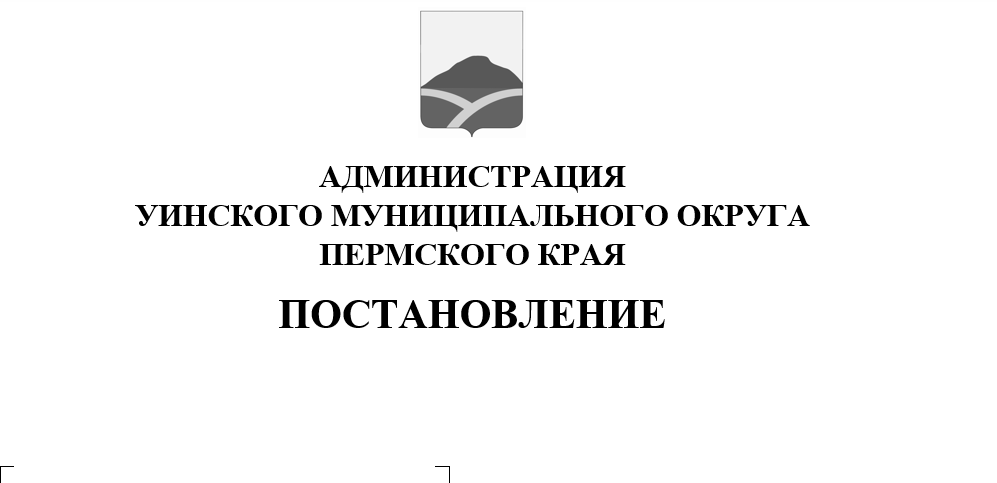 ПОСТАНОВЛЯЕТ:           1. Внести изменения в административный регламент предоставления муниципальной услуги «Передача в собственность граждан занимаемых ими жилых помещений жилищного фонда (приватизация жилищного фонда)», утвержденный постановлением администрации Уинского муниципального округа от 27.07.2022 № 259-01-03-330, следующие изменения:В пункт 2.14 административного регламента дополнить  подпункт 2.14.5.  следующего содержания: «2.14.5 Срок отказа по причине предоставления заявителем неполного пакета документов до 3 рабочих дней со дня обращения»;В  пункт 2.14  административного регламента дополнить подпункт 2.14.6.  следующего содержания:   «2.14.6 «В случае повторного направления заявителем пакета документов, если заявителю дан отказ, запрещается требовать от заявителя предоставления документов и информации, отсутствие и (или) недостоверность которых не указывались при первоначальном отказе». 2. Настоящее постановление вступает в силу со дня обнародования и подлежит размещению на официальном сайте администрации Уинского муниципального округа в сети (http://uinsk.ru).            3. Контроль над исполнением постановления возложить на начальника управления имущественных и земельных отношений администрации Уинского муниципального округа Зацепурина Ю.В.Глава муниципального округа –глава администрации Уинскогомуниципального округа                                                                      А.Н. Зелёнкин